	Vadovaudamasi Lietuvos Respublikos vietos savivaldos įstatymo 16 straipsnio 2 dalies 26 punktu, Pagėgių savivaldybei nuosavybės teise priklausančio turto valdymo, naudojimo ir disponavimo juo tvarkos aprašo, patvirtinto Pagėgių savivaldybės tarybos 2019 m. rugsėjo 26 d. sprendimu Nr. T-160 „Dėl Pagėgių savivaldybei nuosavybės teise priklausančio turto valdymo, naudojimo ir disponavimo juo tvarkos aprašo patvirtinimo“, 31.1 papunkčiu ir 37 punktu, Pagėgių savivaldybės ilgalaikio materialiojo turto nuomos konkursų organizavimo taisyklėmis, patvirtintomis Pagėgių savivaldybės tarybos 2020 m. gegužės 28 d. sprendimu Nr. T-84 „Dėl Pagėgių savivaldybės ilgalaikio materialiojo turto viešo nuomos konkurso ir nuomos be konkurso organizavimo ir vykdymo tvarkos aprašo patvirtinimo“, Pagėgių savivaldybės taryba n u s p r e n d ž i a:	1. Leisti išnuomoti Pagėgių savivaldybei nuosavybės teise priklausančias buvusio medicinos punkto patalpas: Nr. 1-6 (plotas - 36,54 kv. m), Nr. 1-7 (plotas - 9,31 kv. m), Nr. 1-8 (plotas - 10,50 kv.m), Nr. 1-9 (plotas - 8,25 kv. m), Nr. 1-10 (plotas - 12,32 kv. m), iš viso bendras plotas - 76,92 kv. m, esančias pastate, kurio unikalus Nr. 8890-0017-4017, žymėjimas 1B1p, registro Nr. 50/121737, kadastro duomenų fiksavimo data 1993-11-25, inventorinės bylos Nr. 63/7184, adresu: Sodo g. 18, Natkiškių k., Natkiškių sen., Pagėgių sav., bendrosios praktikos gydytojo paslaugoms teikti.	2. Įpareigoti Pagėgių savivaldybės administracijos direktorių sudaryti komisiją nuomos konkursui organizuoti. 	3. Nustatyti pradinę turto nuomos kainą – 25,00 Eur  mėnesiui už nuomojamas patalpas.	4. Įgalioti Pagėgių savivaldybės administracijos direktorių su nuomininku pasirašyti turto nuomos sutartį ir perdavimo – priėmimo aktą. 	5. Sprendimą paskelbti Pagėgių savivaldybės interneto svetainėje www.pagegiai.lt.	Šis sprendimas gali būti skundžiamas Regionų apygardos administracinio teismo Klaipėdos rūmams (Galinio Pylimo g. 9, 91230 Klaipėda) Lietuvos Respublikos administracinių bylų teisenos įstatymo nustatyta tvarka per 1 (vieną) mėnesį nuo sprendimo paskelbimo ar įteikimo suinteresuotiems asmenims dienos. SUDERINTA:Administracijos direktorius                                                                              Virginijus Komskis                                                                Dokumentų valdymo ir teisės skyriaus vyresnioji specialistė                          Ingrida ZavistauskaitėParengė Laimutė Šegždienė,Turto ir ūkio skyriaus vedėjo pavaduotoja                            Pagėgių savivaldybės tarybos                            veiklos reglamento                            2 priedasSPRENDIMO PROJEKTO „ LEIDIMO IŠNUOMOTI BUVUSIO MEDICINOS PUNKTO PATALPAS, ESANČIAS SODO G. 18, NATKIŠKIŲ KAIME, NATKIŠKIŲ SENIŪNIJOJE, PAGĖGIŲ SAVIVALDYBĖJE “ AIŠKINAMASIS RAŠTAS2020-07-13	1. Parengto projekto tikslai ir uždaviniai: skelbti viešą nuomos konkursą, išnuomoti buvusio medicinos punkto patalpas, esančias Sodo g. 18, Natkiškių k., Natkiškių sen., Pagėgių sav., bendrosios praktikos gydytojo paslaugoms teikti.     	2. Kaip šiuo metu yra sureguliuoti projekte aptarti klausimai:  Natkiškių PSPC patalpose neteikiama bendrosios praktikos gydytojo paslauga. Administracija siūlo skelbti viešą nuomos konkursą šiai paslaugai teikti.     	3. Kokių teigiamų rezultatų laukiama: vykdoma Savivaldybės savarankiškoji funkcija - pirminė asmens ir visuomenės sveikatos priežiūros funkcija, bus gauta papildomai lėšų į savivaldybės biudžetą.    	4. Galimos neigiamos priimto projekto pasekmės ir kokių priemonių reikėtų imtis, kad tokių pasekmių būtų išvengta:  priėmus sprendimą neigiamų pasekmių nenumatoma.     	5. Kokius galiojančius aktus (tarybos, mero, savivaldybės administracijos direktoriaus)reikėtų pakeisti ir panaikinti, priėmus sprendimą pagal teikiamą projektą.       	 6. Jeigu priimtam sprendimui reikės kito tarybos sprendimo, mero potvarkio ar administracijos direktoriaus įsakymo, kas ir kada juos turėtų parengti: Pagėgių savivaldybės administracijos Turto ir ūkio skyrius.    	7. Ar reikalinga atlikti sprendimo projekto antikorupcinį vertinimą: nereikalinga.    	8. Sprendimo vykdytojai ir įvykdymo terminai, lėšų, reikalingų sprendimui įgyvendinti, poreikis (jeigu tai numatoma – derinti su Finansų skyriumi): Savivaldybės administracija. Sprendimui įgyvendinti savivaldybės biudžeto lėšų nereikės.     	9. Projekto rengimo metu gauti specialistų vertinimai ir išvados, ekonominiai apskaičiavimai (sąmatos)  ir konkretūs finansavimo šaltiniai:   	 10. Projekto rengėjas ar rengėjų grupė. Turto ir ūkio skyriaus vedėjo pavaduotoja Laimutė Šegždienė, tel. 8 441 70 410.   	11. Kiti, rengėjo nuomone,  reikalingi pagrindimai ir paaiškinimai: projektas parengtas vadovaudamasi Lietuvos Respublikos vietos savivaldos įstatymo 16 straipsnio 2 dalies 26 punktu, Pagėgių savivaldybei nuosavybės teise priklausančio turto valdymo, naudojimo ir disponavimo juo tvarkos aprašo, patvirtinto Pagėgių savivaldybės tarybos 2019 m. rugsėjo 26 d. sprendimu Nr. T-160  31.1 papunkčiu ir 37 punktu, Pagėgių savivaldybės ilgalaikio materialiojo turto nuomos konkursų organizavimo taisyklėmis, patvirtintomis Pagėgių savivaldybės tarybos 2020 m. gegužės 28 d. sprendimu Nr. T-84.Turto ir ūkio skyriaus vedėjo pavaduotoja                                                             Laimutė Šegždienė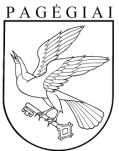 Pagėgių savivaldybės tarybasprendimasdėl leidimo išnuomoti buvusio medicinos punkto patalpas, esančias SODo g. 18, NATKIŠKIŲ kaime, NATKIŠKIŲ SENIŪNIJOJE, pagėgių savivaldybėje 2020 m. liepos 13 d. Nr. T1- 159Pagėgiai